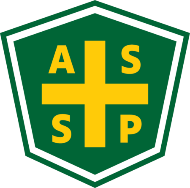 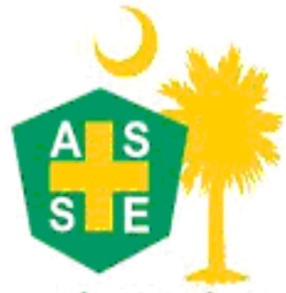 Chapter Meeting Minutes Date:  		September 24, 2020	 		Time:  9:00 AMLocation:  	Zoom Video CallChapter President, Wendy McCreary, led the meeting.  Attendees listed below.  Items of Business Submitted by:	John Michael Pierce, CSP; Columbia, SCASSE Chapter Secretary JohnMichael.Pierce@Devro.com     864.421.7736Topic: 2020-2021 Meetings, Home Office ErgonomicsAttendees:Wendy McCreary, President		Robert Wiggs, MemberTracey Wallace, Vice President	Willie Hampton, Member
John Michael Pierce, Secretary Michelle Sisk, TreasurerMeeting NotesAll meetings between now and end of year will be virtual.Meetings will be the 3rd Thursday of each month from 11:00-12:30.   Discussed moving December social to a Fall Cookout to accommodate social distancing, etc..  Bob to inquire about a potential location on Lake Murray. OSHA Roundtable will be scheduled for May 20.Technical Session Topics for upcoming meetings:September – Ergo, working from home, video call tips.October – Fire Safety Month.  Rob to follow-up on speaker.November – Fall Protection.  Adam to reach out to a contractor contact.December Social.  Consider happy hour with members sharing recipes before meeting.  Look at having break out rooms via zoom call.      Monthly Topic & Presentation:  Ergonomics & Working from Home – Wendy McCrearyAnnouncement of next meetingNext meeting scheduled for October 15, 2020.Meeting AdjournmentMeeting adjourned by Wendy McCreary.